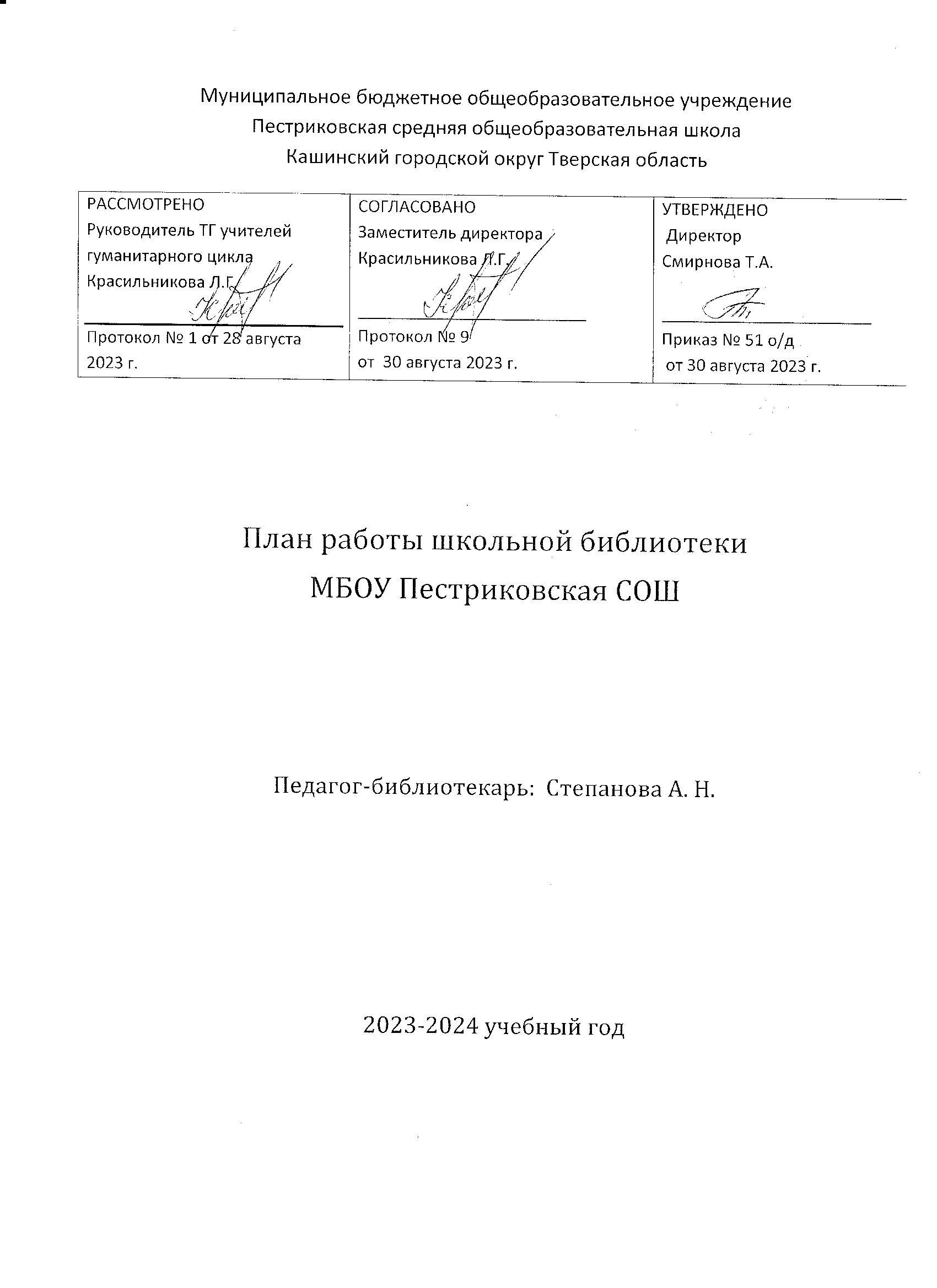 План работы школьной библиотекиМБОУ Пестриковская СОШ на 2023-2024 учебный годЦель: формирование современной школьной библиотеки как ключевого инструмента новой инфраструктуры образовательной организации, обеспечивающей современные условия обучения и воспитания.I.Задачи школьной библиотеки:-организовать работу по развитию школьного информационно-библиотечного  центра в соответствии с реализацией требований Концепции развития ШИБЦ;-сформировать учебный  фонд в соответствии с требованиями ФГОС ;-осуществлять централизованную  каталогизацию и обработку информационных средств — книг, учебников, журналов, газет, пополнение картотеки учебников, запись и оформление вновь поступившей литературы, ведение документации, составление библиографического описания книг и журналов в системе АБИС  Opac-Clobal-осуществлять оформление новых поступлений в книжный фонд, знакомство с новыми литературными произведениями  согласно календарю знаменательных дат;-совершенствовать образовательную, информационно-методическую, культурно - просветительскую  и  воспитательную работу среди обучающихся школы;-организовывать мероприятия, ориентированные на воспитание духовно-нравственного, гражданско-патриотического самосознания личности, формирование навыков здорового образа жизни;-формировать у детей культуру чтения.-воспитывать чувство патриотизма и любви  к родному краю, его истории, к малой родине. II.Основные функции школьной библиотеки  Информационная — предоставление возможности использования информации вне зависимости от ее вида, формата и носителя. Воспитательная – способствует развитию чувства патриотизма по отношению к государству, своему краю и школе. Культурологическая — организация мероприятий, воспитывающих культурное и социальное самосознание, содействующих эмоциональному развитию учащихся. Образовательная — поддержка и обеспечение образовательных целей, сформированных в задачах развития школы и в образовательных программах по предметам.III.Направления деятельности библиотеки- библиотечные уроки;- информационные и прочие обзоры литературы;- беседы о навыках работы с книгой;- подбор литературы для внеклассного чтения;-формирование бережного отношения к учебникам;- участие в районных  конкурсах;- выполнение библиографических запросов;- поддержка общешкольных мероприятий.IV.Работа библиотеки в рамках реализации Концепции развития школьных информационно-библиотечных центров V.Работа с учебным фондомVI. Справочно-библиографическая работаVII.Пропаганда краеведческой литературыVIII.Работа с читателямиIX.Индивидуальная работа с читателямиХ.Работа с библиотечным активомХI.Работа с педагогическим коллективомXII. Работа с родителями.ХIII.Реклама деятельности библиотекиХIII.Профессиональное развитие работников библиотекиРабота с читателями№Содержание работыСроки исполненияОтветственный1Создать гибкую организацию пространства для проведения библиотечных мероприятийВ течение годаБиблиотекарь2Обеспечить свободный доступ  читателей к электронным информационным и электронным образовательным ресурсамВ течение годаБиблиотекарь3Пополнять библиотечный фонд как печатными, так и электронными изданиямиВ течение годаБиблиотекарь4Продолжить осуществлять централизованную каталогизацию и обработку информационных средств — книг, учебников в системе АБИС  Opac-ClobalВ течение годаБиблиотекарь№Содержание работыСроки исполненияОтветственный1Изучение состава фондов и анализ их использованияВ течение годаБиблиотекарь2Формирование общешкольного бланка заказа на учебники и учебные пособия с учетом замечаний курирующих заместителей  директора школы и руководителей методических объединений, а также итогов инвентаризацииМарт, апрель, майБиблиотекарь3Согласование и утверждение бланка-заказа на 2023-2024год администрацией школыдекабрь, январь, февральБиблиотекарь4Прием и техническая обработка новых учебных изданийПо мере поступленияБиблиотекарь5Прием и выдача учебников (по графику)Июнь, август, сентябрьБиблиотекарь6Информирование учителей и учащихся о новых поступлениях учебников и учебных пособийПо мере поступленияБиблиотекарь7Проведение общешкольного рейда по сохранности учебниковОктябрь, декабрь, апрельБиблиотекарь, актив б-ки8Ведение формуляра выдачи учебниковИюнь, август, сентябрьБиблиотекарь9Мониторинг обеспеченности обучающихся школы учебниками и учебными пособиями на 2024-2025 учебный годАвгустБиблиотекарь10Списание старых учебниковОктябрь, ноябрь, июньБиблиотекарь№Содержание работыСроки исполненияОтветственный1Пополнение и редактирование электронного каталогаВ течение годаБиблиотекарь№Содержание работыСроки исполненияОтветственный1Оформление информационного стенда  «Писатели тверской земли »В течение годаБиблиотекарь2Книжная выставка «Кашин-город русского сердца»В течение годаБиблиотекарь№Содержание работыСроки исполненияОтветственный1Провести сверку  читательских формуляров и читательских билетов с  классными спискамиСентябрьБиблиотекарь2Электронная книговыдачаВ течение годаБиблиотекарь3Перерегистрация и запись новых читателейВ течение годаБиблиотекарь4Беседы с вновь записавшимися читателями о правилах поведения в библиотеке, о культуре чтения книгВ течение годаБиблиотекарь5Беседы об ответственности за причиненный ущерб книге, учебнику, другому носителю информацииВ течение годаБиблиотекарь6Оказание помощи в поиске литературыВ течение годаБиблиотекарь7Предоставление обучающимся необходимых ресурсов для проектной деятельностиВ течение годаБиблиотекарь№Содержание работыСроки исполненияОтветственный1Создание и поддержание комфортных условий для работы читателей, обслуживание их на абонементеВ течение годаБиблиотекарь2Обслуживание читателей в читальном зале: обучающихся и учителейВ течение годаБиблиотекарь3Рекомендательные беседы при выдаче книгВ течение годаБиблиотекарь4Беседы о прочитанных книгахВ течение годаБиблиотекарь5Рекомендательные и рекламные беседы о новых книгах, энциклопедиях и журналах поступивших в библиотекуВ течение годаБиблиотекарь№Содержание работыСроки исполненияОтветственный1Формирование нового активаСентябрьБиблиотекарь2Заседание актива. Утверждение плана на месяц1 раз в месяцБиблиотекарь актив б-ки3Оформление стенда «Наша жизнь»ОктябрьАктив б-ки4Акция «Айболит» ремонт книг1 раз в месяцАктив б-ки5Просмотр читательских формуляров с целью выявления задолжников1 раз в две неделиБиблиотекарь актив б-ки6Оформление стенда «Библиоша»По необходимостиБиблиотекарь актив б-ки7Помощь в эстетическом оформление библиотекиВ течение годаАктив б-ки№Содержание работыСроки исполненияОтветственный1Совместно с учителями-предметниками формирование заказа на учебные изданияЯнварь-февральБиблиотекарь2Информирование учителей о новой учебной и учебно-методической литературе В течение годаБиблиотекарь3Подбор материалов к предметным неделям и классным часамВ течение годаБиблиотекарь4.Выставки-обзоры поступающих новинокВ течение годаБиблиотекарь5.Помощь в подготовке общешкольных мероприятийВ течение годаБиблиотекарь1Привлечение родителей обучающихся к участию в библиотечных мероприятияхВ течение годаБиблиотекарь2Работа с родителями по комплектованию фонда библиотеки в рамках акции «Подари книгу школе»ДекабрьБиблиотекарь3Выступление на родительских собраниях.В течение годаБиблиотекарь4Привлечение родителей обучающихся к участию в акции «Читаем книги о войне»АпрельБиблиотекарь№Содержание работыСроки исполненияОтветственный1Оформление стенда «Библиоша» (информационные объявления о выставках и мероприятиях, проводимых библиотекой)В течение годаБиблиотекарь2Оформление выставки, посвященной книгам-юбилярам, писателям-юбилярам и другим знаменательным датам календаря.В течение годаБиблиотекарь3Публикация материалов о библиотечных мероприятиях на школьном сайтеВ течение годаБиблиотекарь№Содержание работыСроки исполненияОтветственный1План работы библиотеки на 2024-2025 учебный годИюньБиблиотекарь2Участие в МО библиотекарей города и районаСогласно муниципальному плану работы педагогических площадокБиблиотекарь3Ведение учетной документации школьной библиотекиПостоянноБиблиотекарь4Совершенствование и освоение новых библиотечных технологийПостоянноБиблиотекарь5Взаимодействие с библиотеками городаПостоянноБиблиотекарь6Самообразование по теме «Формирование библиотечной грамотности на библиотечных уроках»Согласно плану самообразованияБиблиотекарьСентябрьСентябрьСентябрьСентябрьРабота с обучающимисяРабота с обучающимисяРабота с обучающимисяРабота с обучающимися1«Школьная пора» (книжная выставка, посвященная Дню знаний)1-9 кл.Библиотекарь2«Здравствуй, мир библиотеки» (библиотечный урок - знакомство с библиотекой)1 кл.Библиотекарь3«От дня знаний ко дню грамотности» библиотечный урок, посвященный Международному дню распространения грамотности 3-4 кл.Библиотекарь4«Великий писатель земли русской» - библиотечный урок к 195 летию со дня рождения Льва Николаевича Толстого, писателя, философа (1828-1910)6-7 кл.БиблиотекарьРабота с родителямиРабота с родителямиРабота с родителямиРабота с родителями1. Выступление на родительских собраниях.1. Выступление на родительских собраниях.1. Выступление на родительских собраниях.1. Выступление на родительских собраниях.ОктябрьОктябрьОктябрьОктябрь                                             Работа с обучающимися                                             Работа с обучающимися                                             Работа с обучающимися                                             Работа с обучающимися1Международный месячник школьных библиотек: 1. «Талант, принадлежащий народу» библиотечный урок к 150 летию со дня рождения Вячеслава Яковлевича Шишкова, писателя (1873-1945) 2. «Вопросы на все случаи жизни» познавательная викторина 3. «Заповедный остров Евгения Пермяка» библиотечный урок к  85 летию со дня рождения Владислава Петровича Крапивина, писателя, педагога (1938 г.р.)7-8 кл.1-4 кл.5-6 кл.Библиотекарь2 «Страница-24» чемпионат по чтению вслух среди старшеклассников. Школьный этап8-9 кл.Библиотекарь, учитель литературыНоябрьНоябрьНоябрьНоябрьРабота с обучающимисяРабота с обучающимисяРабота с обучающимисяРабота с обучающимися1Оформление стенда и выставки книг «Книги – юбиляры  2024года»1-9 кл.Библиотекарь2«Чудесное путешествие по сказкам Сельмы Лагерлёф» библиотечный урок к 165 летию со дня рождения шведской писательницы, лауреата Нобелевской премии по литературе 1909 года, Сельмы Лагерлёф (1858 – 1940)5-6 кл.Библиотекарь,3«Самый веселый писатель» библиотечный урок к 115 летию со дня рождения Николая Николаевича Носова, детского писателя (1908-1976)2-3 кл.Библиотекарь 4Рейд по сохранности учебников «Как живут учебники»1-9 кл.БиблиотекарьРабота с пед. коллективомРабота с пед. коллективомРабота с пед. коллективомРабота с пед. коллективомПодборка книг, посвященных Дню народного единства.Подборка книг, посвященных Дню народного единства.Подборка книг, посвященных Дню народного единства.Подборка книг, посвященных Дню народного единства.ДекабрьДекабрьДекабрьДекабрьРабота с обучающимисяРабота с обучающимисяРабота с обучающимисяРабота с обучающимися1«Когда улыбается читатель» библиотечный урок к 110 летию со дня рождения Виктора Юзефовича Драгунского, писателя (1913-1972)3-4 кл.Библиотекарь2«Тютчев — поэт гармонии и красоты» библиотечный урок к 220 летию со дня рождения Федора Ивановича Тютчева, поэта (1803-1873)8-9 кл.Библиотекарь 3«Новогодняя сказка» книжная выставка 1-9  кл.Библиотекарь4«Умники и умницы» интеллектуальная викторина 2-3 кл.БиблиотекарьРабота с родителямиРабота с родителямиРабота с родителямиРабота с родителями1. Выступление на родительских собраниях.1. Выступление на родительских собраниях.1. Выступление на родительских собраниях.1. Выступление на родительских собраниях.ЯнварьЯнварьЯнварьЯнварьРабота с обучающимисяРабота с обучающимисяРабота с обучающимисяРабота с обучающимися1«1 января - День памяти Ильи Муромца» библиотечный урок по страницам русских былин2-3 кл.Библиотекарь2«По страницам книг А. Гайдара» библиотечный урок к 120 летию со дня рождения Аркадия Петровича Гайдара, писателя (1904-1941)4 кл.Библиотекарь3 «Сокровища малахитовой шкатулки» библиотечный урок к 145 летию со дня рождения Павла Петровича Бажова, писателя (1879-1950)5-6  кл.Библиотекарь4«Читаем книги о животных» книжная выставка1-9 кл.БиблиотекарьФевральФевральФевральФевральРабота с обучающимисяРабота с обучающимисяРабота с обучающимисяРабота с обучающимися 1 «Книги, которые знают всё» библиотечный урок о словарях,  справочниках и энциклопедиях6-7 кл.Библиотекарь2«Есть такая профессия – Родину защищать» книжная выставка, посвященная Дню защитника Отечества 1-9 кл.Библиотекарь 3«Лесные были и небылицы» библиотечный урок к 130 летию со дня рождения Виталия Валентиновича Бианки, русского детского писателя и природоведа, автора рассказов и сказок о животных (1894-1959)1-2 кл.Библиотекарь4«Читаем басни Крылова» библиотечный урок к 255 летию со дня рождения Ивана Андреевича Крылова, русского писателя, баснописца (1769-1844)3-4 кл.БиблиотекарьРабота с пед. коллективомРабота с пед. коллективомРабота с пед. коллективомРабота с пед. коллективомПоиск литературы по заданной тематике. Подбор материалов к классным и школьным мероприятиям.Поиск литературы по заданной тематике. Подбор материалов к классным и школьным мероприятиям.Поиск литературы по заданной тематике. Подбор материалов к классным и школьным мероприятиям.Поиск литературы по заданной тематике. Подбор материалов к классным и школьным мероприятиям.МартМартМартМартРабота с обучающимисяРабота с обучающимисяРабота с обучающимисяРабота с обучающимися1«Все на земле от материнских рук» книжная выставка, посвященная Международному женскому дню 8 Марта1-9 кл.Библиотекарь2«Сказочные уроки Константина Ушинского» библиотечный урок к 200 летию со дня рождения Константина Дмитриевича Ушинского, педагога и писателя (1824-1871)3-4 кл.Библиотекарь3«Смотреть на жизнь с улыбкой» библиотечный урок к 95 летию со дня рождения Фазиля Абдуловича Искандера, абхазского писателя (1929-2016)7-8 кл.Библиотекарь4 «Как живут учебники» рейд по сохранности учебников1-9 кл.БиблиотекарьРабота с родителямиРабота с родителямиРабота с родителямиРабота с родителямиБеседа на родительском собрании по культуре чтения «Хорошие книги – друзья навсегда!»Беседа на родительском собрании по культуре чтения «Хорошие книги – друзья навсегда!»Беседа на родительском собрании по культуре чтения «Хорошие книги – друзья навсегда!»Беседа на родительском собрании по культуре чтения «Хорошие книги – друзья навсегда!»АпрельАпрельАпрельАпрельРабота с обучающимисяРабота с обучающимисяРабота с обучающимисяРабота с обучающимися1«Бессмертные страницы Гоголя» библиотечный урок к 215 летию со дня рождения Николая Васильевича Гоголя, русского писателя (1809-1852)8-9 кл.Библиотекарь2«Космическая азбука» книжная выставка, посвященная Дню космонавтики1-9 кл.Библиотекарь3 «Сказочная страна - библиотека» посвящение первоклассников в читатели школьной библиотеки1 кл.Библиотекарь4«Читаем книги о войне» акция по чтению книг о ВОВ1-9 кл.БиблиотекарьРабота с родителямиРабота с родителямиРабота с родителямиРабота с родителямиПривлечение родителей обучающихся к участию в акции «Читаем книги о войне»Привлечение родителей обучающихся к участию в акции «Читаем книги о войне»Привлечение родителей обучающихся к участию в акции «Читаем книги о войне»Привлечение родителей обучающихся к участию в акции «Читаем книги о войне»Работа с пед. коллективомРабота с пед. коллективомРабота с пед. коллективомРабота с пед. коллективомПодборка книг, посвященных Дню Победы в ВОВПодборка книг, посвященных Дню Победы в ВОВПодборка книг, посвященных Дню Победы в ВОВПодборка книг, посвященных Дню Победы в ВОВМайМайМайМайРабота с обучающимисяРабота с обучающимисяРабота с обучающимисяРабота с обучающимися1 «И в памяти, и в книге – навсегда» выставка книг, посвященных Великой отечественной войне1-9 кл.Библиотекарь2 «С природой одной он жизнью дышал» библиотечный урок к 95 летию со дня рождения Игоря Ивановича Акимушкина, писателя-натуралиста, ученого-биолога (1929-1993)1-2 кл.Библиотекарь3«Азбука – к мудрости ступенька» библиотечный урок ко Дню славянской письменности и культуры3-4 кл.Библиотекарь